MODULO D'ISCRIZIONE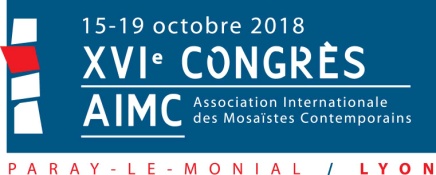 AL CONGRESSO AIMC 2018 – FRANCIAIscrizione richiesta prima del 15 giugno 2018 - oltre questa data, la quota può essere aumentataCOGNOME: Nome:Indirizzo:Città:						C.A.P. Paese:E-mail:Modulo da rinviarevia mail a aimcfrance2018@orange.fro per posta a AIMC FRANCE, 27 montée de l'école - 73710 PRALOGNAN - FRANCIAChiedo l'iscrizione ai seguenti eventi:Congresso AIMC FRANCIA 2018 - Paray-le-Monialdal lunedì 15 al mercoledì 17 ottobre 2018 (sono inclusi buffet, spettacolo del lunedì sera e cena di gala del martedì)                ☐sì      ☐noEscursioni nelle città di Lione, Vienne, Saint-Romain-en-Galgiovedì 18 e venerdì 19 ottobre 2018 (sono inclusi trasporto in pullman, giovedì pranzo a buffet e cena da Georges)                  ☐sì       ☐noVisita della Galleria di Elaine M Goodwin a Couches Mercoledì sera (sono inclusi trasporto in pullman e buffet dell'inaugurazione della mostra)                ☐sì       ☐noCosto totale:Modalità di pagamento:assegno bancario (solo in Francia) intestato a AIMC France 2018bonifico bancario (spese a carico del partecipante)IBAN: FR7610278073750002040840153          BIC: CMCIFR2ATitolare del conto: AIMC-FRANCE2018Paypal: aimcfrance2018@orange.freuro 100euro 70euro 15 euro…….Chiedo di partecipare in qualità di relatore: ☐sì       ☐no(Le modalità pratiche ti saranno inviate dopo l’iscrizione)Lingua dell'intervento: ☐francese      ☐inglese Lingua della relazione scritta che verrà inviata: ☐francese      ☐ingleseChiedo di partecipare in qualità di relatore: ☐sì       ☐no(Le modalità pratiche ti saranno inviate dopo l’iscrizione)Lingua dell'intervento: ☐francese      ☐inglese Lingua della relazione scritta che verrà inviata: ☐francese      ☐ingleseChiedo di esporre una propria opera musiva durante il Congresso ☐sì      ☐ no(Le modalità pratiche ti saranno inviate dopo l’iscrizione. Verrà pubblicato un catalogo).